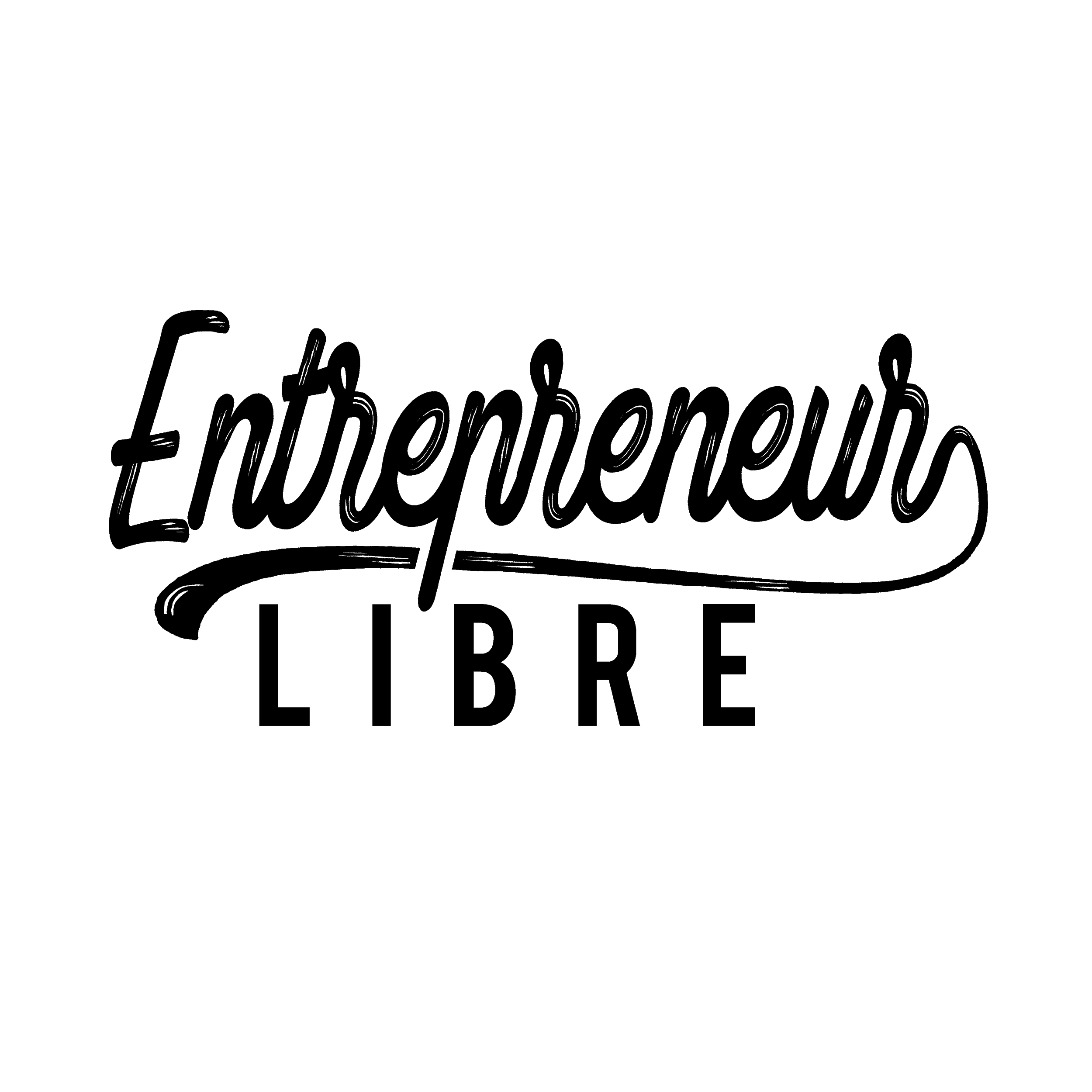 Projet-rêve 2021Votre plan stratégique pour devenir libre en 2021 
et en faire l'année la plus rentable de votre vie ! Bienvenue !Félicitations d’avoir fait cet énorme pas en avant en décidant de faire de 2021 l’année la plus rentable de votre vie !Je suis impatient de vous guider pour créer votre plan d'actions pour atteindre votre objectif, tout en vous donnant le temps libre que vous méritez pour votre famille et vos passions !Voici mes recommandations pour tirer le meilleur parti de cet atelier :Osez voir grand !
Vous pourriez avoir la tentation d’être “réaliste” lors de la fixation de vos objectifs mais il est bien plus important d’oser voir grand.  Vos rêves doivent vous faire un peu peur ! Sans quoi, c’est que vous n’avez pas osé rêver suffisamment grand !
Les plus grandes réalisations du monde ont commencé par un rêve.
Utilisez ce carnet de travail et conservez-le précieusement.
Ce manuel a été créé dans le but de vous permettre de noter vos réflexions et d’appliquer les principes qui vous seront enseignés.
Faites chaque exercice de la manière la plus sincère possible.
Passez à l’action.
Je suis prêt à parier qu’il vous est déjà arrivé d’acheter un livre et… de le laisser prendre la poussière sur votre étagère ! Ne faites pas la même erreur avec les conseils que vous allez recevoir dans cet atelier.Et surtout, rappelez-vous que vous méritez d’être libre !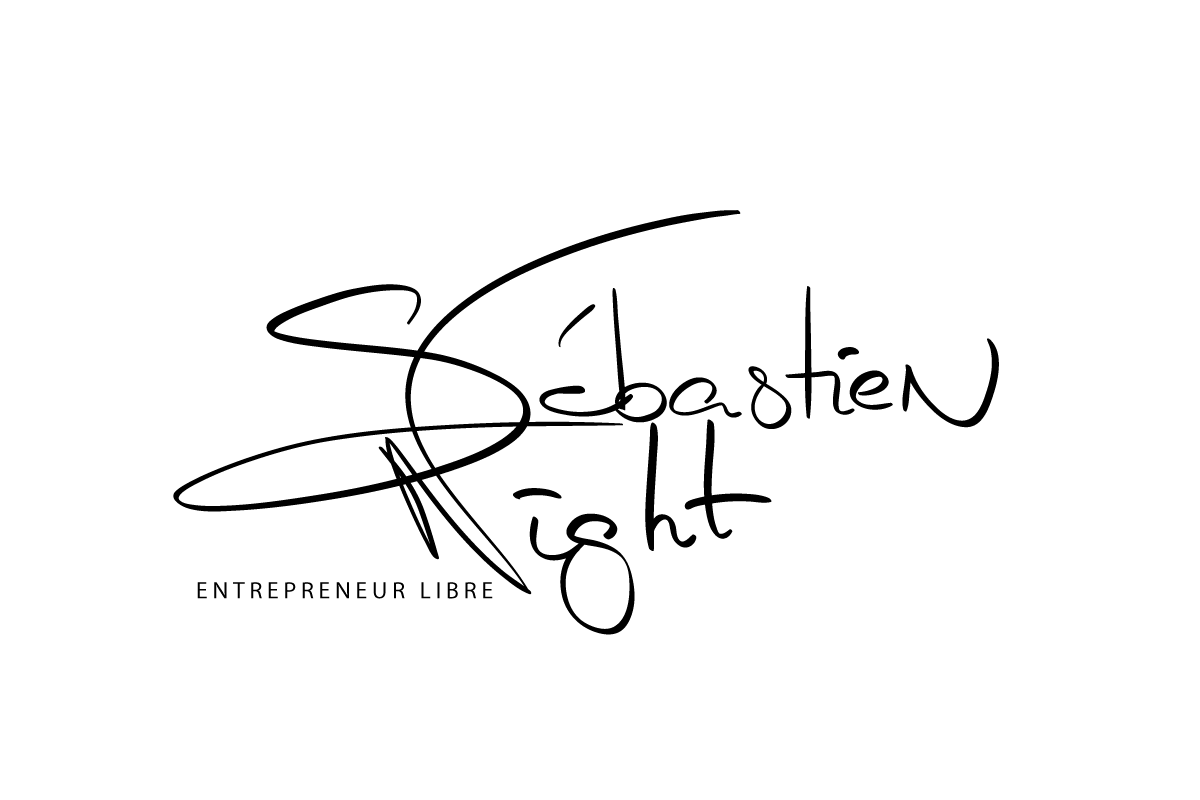 Evaluation : votre Potentiel LibertéClarté de ma mission Succès commercialAux yeux de l’administration...Finances Qualité de vie Projet-Rêve Contribution Réflexion stratégique Feu Sacré Relationnel Comment calculer votre score final ?Comptez le nombre de points 
(case 1 = 1 point, case 2 = 2 points, case 3 = 3 points, case 4 = 4 points)
Additionnez le nombre total de points obtenus Sous-total : ………… /40Multipliez par 2,5 pour obtenir le résultat final.Votre Score Liberté : ………… /100Interprétation de vos résultatsMoins de 40 points : Vous êtes un Entrepreneur en HerbeVous êtes salarié ou chômeur et vous savez que vous valez beaucoup plus que ce que vous faites actuellement.  Vous êtes à la recherche de l’idée qui vous permettra de développer vos revenus et être véritablement indépendant, vous ne voulez pas “simplement” mettre du beurre dans les épinards.Vous êtes perdu devant toutes les possibilités qui existent en ligne, vous avez découvert une foule de méthodes mais vous ne savez pas laquelle choisir.Vous savez précisément ce dont vous ne voulez pas ou plus, vous ne voulez plus vous lever aux aurores et vous contenter de quelques rares moments avec votre famille ou vos amis.Vous voyez le temps passer, mais sans voir d’amélioration dans votre vie. De 41 à 65 points : Vous êtes un Entrepreneur PassionnéVous avez démarré votre projet, fait vos premières ventes et vous êtes impliqué à 110% dans votre activité, vous y pensez jour et nuit !Vous donnez tout à votre entreprise et dites oui à toutes les demandes et propositions qui vous sont faites en croisant les doigts pour que cela fasse enfin décoller votre activité.Vous êtes dans une course effrénée contre la montre, et vous faites tout par vous-même. Votre capacité de travail semble illimitée ! Vous avez tendance à vous lancer dans de nombreux projets à la fois.Vous vous formez beaucoup, apprenez de nouvelles choses, et dites oui à toutes les “opportunités” qui se présentent et n’avez pas de définition très précise de votre client idéal.Vous avez l’impression que “tout se joue maintenant”, vous vivez dans une permanente course contre la montre.Vous vivez constamment dans le futur, en vous projetant au mois prochain ou à la prochaine étape, sans prendre le temps de célébrer vos avancées sur le chemin de la réussite.Au niveau financier, vous gagnez de l’argent mais il disparaît quasiment aussitôt.  Vous êtes victime du “syndrôme du torrent” : l’argent arrive en masse sur une période de temps limitée et vous vous retrouvez “à sec” la période suivante.  Vos rentrées sont cycliques. Vous ignorez comment faire entrer de l'argent le mois prochain.  Vous êtes à la recherche du “ticket gagnant” : le prochain produit ou la prochaine campagne qui va tout changer.Il vous arrive d’éprouver de la frustration car aucune des techniques utilisées précédemment n’a été votre “ticket gagnant”.De 66 à 85 points : Vous êtes un Entrepreneur ConfirméVotre activité fonctionne et vous permet de faire rentrer un revenu stable vous permettant de vivre confortablement mais tout repose sur vos épaules.  Impossible de partir en congé sereinement ou de vous absenter pour une longue période.Le fonctionnement de l'entreprise repose sur vous ; vous ne pouvez pas quitter l'entreprise "du jour au lendemain" pendant 30 jours, ou partir en voyage plusieurs mois en travaillant 1j/semaine.Vous éprouvez des difficultés à déléguer, et lorsque vous le faites, vous jouez constamment au gendarme pour encadrer et manager tout et tout le temps.Vous avez atteint un "plafond" de chiffre d'affaires et de revenus, l’entreprise stagne. Vous avez des difficultés à trouver des personnes auxquelles vous identifier, ou admirer. Votre vie tourne autour de votre entreprise et vous sentez que vous ne serez pas capable de tenir ce rythme quelques années de plus.Vous aimeriez pouvoir ralentir la cadence, profiter de la vie et de vos proches.De 86 à 100 points : Vous êtes un Entrepreneur LibreVous connaissez votre Feu Sacré et vous y consacrez une grande partie de votre temps !  Vous avez désormais la possibilité de réaliser des rêves qui vous semblaient inaccessibles auparavant.  Vos rêves deviennent des projets !Votre revenu n’est plus dépendant de votre temps, vous travaillez quand vous le souhaitez et vous fixez à l’avance vos périodes de repos.  Vous concentrez votre temps de travail sur des tâches que vous seul pouvez faire.Vous pouvez contribuer et investir. Vous visez la liberté financière.Les procédures de votre entreprise sont claires et écrites, vous pourriez vous absenter pendant une longue période sans que cela ne soit un frein pour votre activité.Vous vous inquiétez de la pérennité de votre situation, et craignez lorsque vous prenez un risque de casser quelque chose qui fonctionne bien.  Vous êtes régulièrement considéré comme un mentor et tentez d’inspirer les autres mais il est difficile pour vous de trouver des personnes qui ont atteint le même style de vie, qui vous comprennent et vous poussent à aller de l’avantDéclicsDéfinir le rêveDéfinissez votre vision de la vie à laquelle vous aspirez dans chaque domaine :Indiquez vos croyances limitantes et pensées cyniques pour chaque domaine :Top 3 de vos croyances limitantes………………………………………………………………………………………………………………………………………………………………………………………………………………………………………………………………………………………………Top 3 des pensées libératrices………………………………………………………………………………………………………………………………………………………………………………………………………………………………………………………………………………………………Déclics3 Respects, 3 DisciplinesComment vivent la plupart des gens autour de nous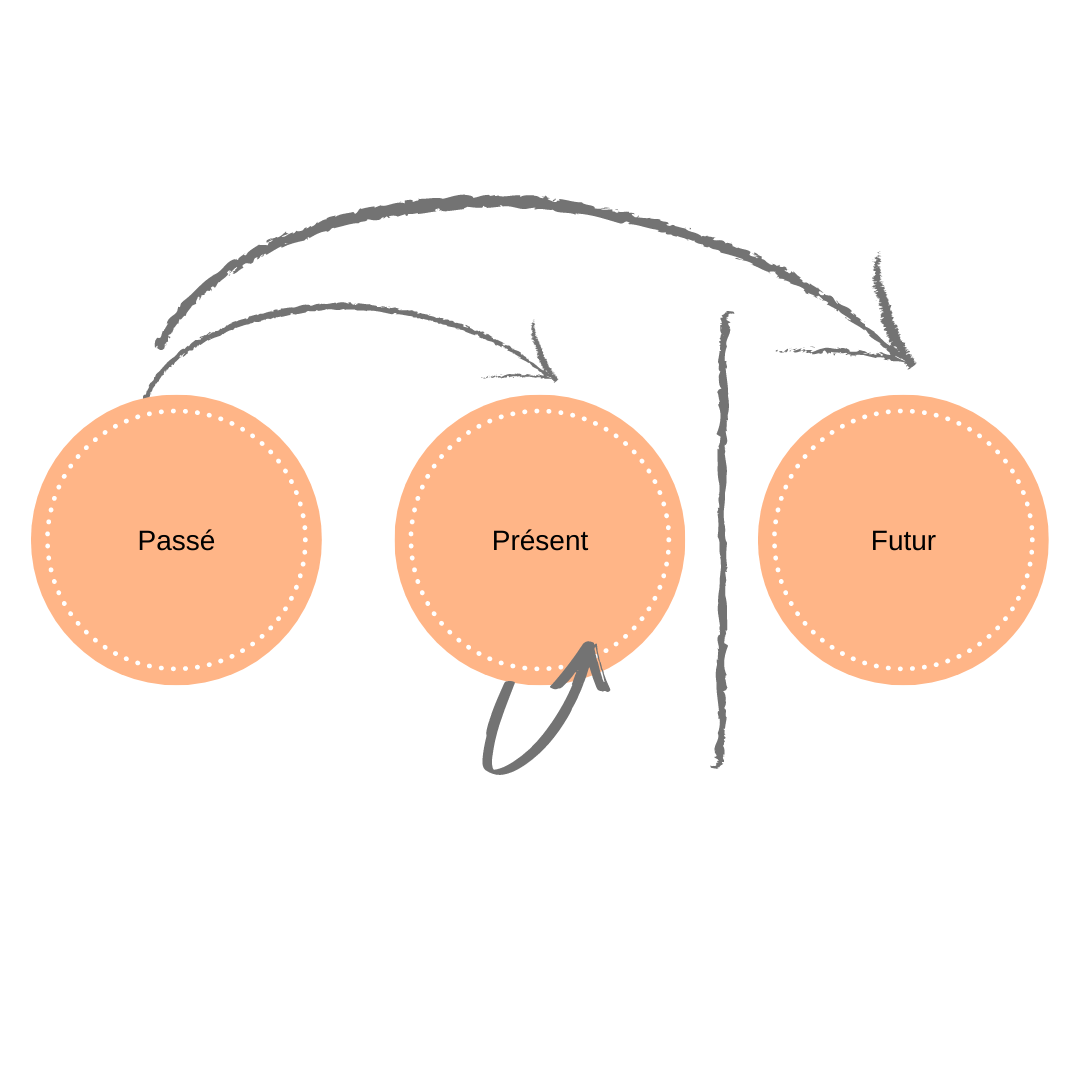 En tant qu’Entrepreneur Libre je choisis de vivre ainsi (les 3 Disciplines)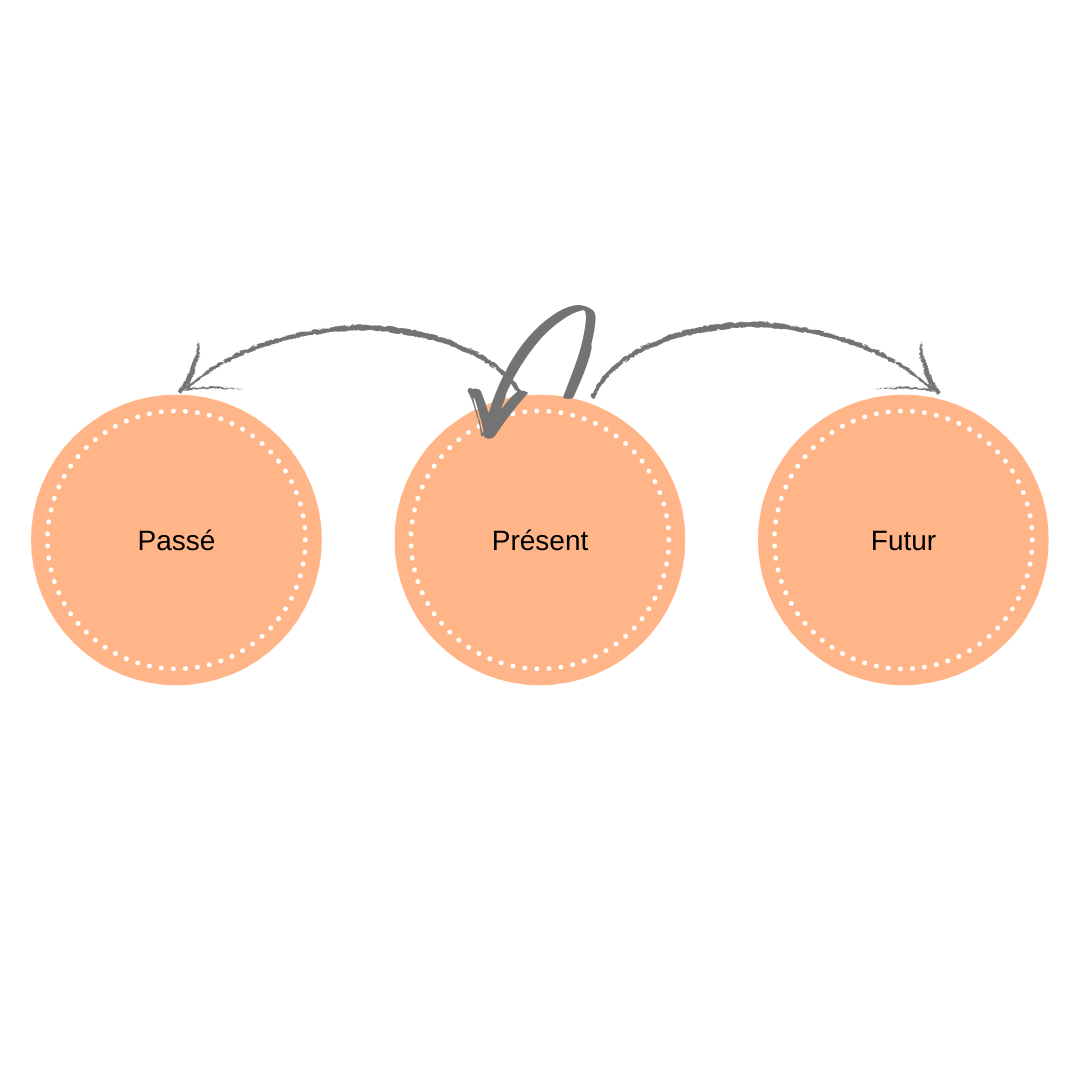 DéclicsHonorer le passéEst-ce que 2020 était l'année la plus rentable de votre vie ?◻ Oui, et de loin !◻ Oui, avec une légère progression◻ Non, c'était sensiblement pareil aux années précédentes◻ Non, j'ai même eu une légère baisse en 2020◻ Non, j'ai gagné beaucoup moins en 2020Quel était votre chiffre d'affaires brut approximatif sur les 12 derniers mois ? (en euros svp)…………………………………………………………………………………………………………Quel était votre revenu net approximatif sur les 12 derniers mois ? (en euros svp)*…………………………………………………………………………………………………………Si vous étiez salarié(e) c'est le revenu après charges sociales mais avant impôts. Si revenus tirés de votre entreprise c'est le montant de rémunération nette de charges sociales, plus dividendes. (montant avant impôt sur le revenu donc)En comparaison - combien visez-vous de revenu net approximatif sur les 12 prochains mois ? (en euros svp)…………………………………………………………………………………………………………Pour atteindre l'objectif de revenus ci-dessus, combien visez-vous de chiffre d'affaires pour votre entreprise ?…………………………………………………………………………………………………………Qu'avez-vous fait l'an dernier pour générer du chiffre d'affaires (ou du revenu) ?……………………………………………………………………………………………………………………………………………………………………………………………………………………………………………………………………………………………………………………………………………………………………………………………………………………………………………………………………………………………………………………………………………………Soyez aussi détaillé(e) que possible. Exemple : Janvier, lancement d'un nouveau produit par une série de webinaires. Février: campagne "Spéciale Saint valentin" avec réduction 50%. Fin février : recherche de partenaires."Parmi toutes les activités ci-dessus, qu'est-ce qui a particulièrement bien fonctionné ? Et pourquoi ?……………………………………………………………………………………………………………………………………………………………………………………………………………………………………………………………………………………………………………………………………………………………………………………………………………………………………………………………………………………………………………………………………………………Repassez en revue la liste de vos réponses à la question précédente et faites l'analyse des actions qui ont généré les meilleurs résultats pour le minimum d'investissements de temps, d'effort, de capital... et pourquoi ces actions ont aussi bien réussi.Parmi toutes les activités ci-dessus, qu'est-ce qui n'a pas vraiment fonctionné ? Et pourquoi ?……………………………………………………………………………………………………………………………………………………………………………………………………………………………………………………………………………………………………………………………………………………………………………………………………………………………………………………………………………………………………………………………………………………Repassez en revue la liste de vos réponses à la question en haut de page et faites l'analyse des actions qui n'ont pas amené les résultats attendus, ou qui ont eu un impact faible (ou négatif) sur votre année.De quoi avez-vous été fier l’an dernier ?……………………………………………………………………………………………………………………………………………………………………………………………………………………………………………………………………………………………………………………………………………………………………………………………………………………………………………………………………………………………………………………………………………………Quels étaient des “thèmes récurrents” ou leçons à retenir de l’an dernier ?……………………………………………………………………………………………………………………………………………………………………………………………………………………………………………………………………………………………………………………………………………………………………………………………………………………………………………………………………………………………………………………………………………………Citez cinq souvenirs de gratitude pour l’année écoulée :……………………………………………………………………………………………………………………………………………………………………………………………………………………………………………………………………………………………………………………………………………………………………………………………………………………………………………………………………………………………………………………………………………………Quel est votre "plan" pour l'année à venir ? Qu'avez-vous prévu de faire pour en faire l'année la plus rentable de votre vie ?……………………………………………………………………………………………………………………………………………………………………………………………………………………………………………………………………………………………………………………………………………………………………………………………………………………………………………………………………………………………………………………………………………………Soyez aussi détaillé(e) que possible. Vous pouvez lister les actions, ou en faire le planning dans l'ordre chronologique.Dans le plan que vous venez de décrire : Quelles stratégies comptez-vous faire marcher, qui n'ont PAS marché précédemment ? Pourquoi ?……………………………………………………………………………………………………………………………………………………………………………………………………………………………………………………………………………………………………………………………………………………………………………………………………………………………………………………………………………………………………………………………………………………Par exemple : Si l'année dernière vous avez tenté la publicité Facebook sans succès ; et que votre plan pour l'année à venir indique "Faire des publicités Facebook plus efficaces" - Alors indiquez-le ici, et précisez : pour quelles raisons pensez-vous que cette stratégie fonctionnera cette fois ?Dans le plan que vous venez de décrire : Quelles stratégies avez-vous omis ou supprimé de votre plan, qui avaient pourtant bien fonctionné l'année précédente ? Pourquoi ?……………………………………………………………………………………………………………………………………………………………………………………………………………………………………………………………………………………………………………………………………………………………………………………………………………………………………………………………………………………………………………………………………………………Nous faisons parfois le choix volontaire de supprimer des actions qui ont porté leurs fruits par le passé (et dans ce cas précisez-le ici, et expliquez votre raisonnement) ; et parfois nous laissons simplement de côté des stratégies efficaces parce que nous les avons oubliées ou parce que nous avons envie d'essayer quelque chose de nouveau. Que ce soit l'un ou l'autre cas, ou une autre raison, précisez-le ici.DéclicsRespecter le présentTout d’abord...Dans quel état émotionnel êtes-vous en ce moment?
Pour aider à le mettre en mots : est-ce que vous vous sentez...Anxieux, nerveux, stressé, peur, effrayé, terrifié, pétrifié, instable, nerveux, appréhendé, affligé, nerveux, agité, mal à l'aise, en colère, furieux, agacé, fâché, amer, furieux, exaspéré, triste, bas, déprimé, malheureux , Mélancolique, maussade, boudeur, le cœur brisé, découragé, jaloux, envieux, plein de ressentiment, de regret, honte, embarrassé, coupable, remords, ennuyé, fatigué, fatigué, épuisé, épuisé, somnolent, accablé, épuisé.
Ou heureux, joyeux, heureux, exubérant, euphorique, excité, excité, pompé, étonné, fasciné, absorbé, épanoui, reconnaissant, satisfait, ému, apaisé, tranquille, calme, serein, composé?Avant de commencer sur cette page, veuillez revoir votre réponse sur la page précédente. 
Si vous avez sélectionné l'un des mots «rouges», peut-être aller faire un tour dehors et prendre l'air avant de revenir à ce processus ! De meilleurs États créent de meilleures décisions !Respecter le présentLes Livres Sur Mon ÉtagèreMes projets et activités récurrents sur lesquels vous êtes déjà engagé :………………………………………………………………………………………………………….………………………………………………………………………………………………………….…………………………………………………………………………………………………………………………………………………………………………………………………………………………………………………………………………………………………………………………………………………………………………………………………………………………………………………………………………………………………………………………………………………………………………………………………………………………………………………………………………………………………………………………………………………………………………………………………………………………………………………………………………………………………………………………………………………………………………………………………………………………………………………………………………………………………………………………………………………………………………………………………………………………………………………………………………………………………………………………………………………………………………………………………………………………………………Les nouveaux projets dans lesquels vous vous lancez : ………………………………………………………………………………………………………….……………………………………………………………………………………………………………………………………………………………………………………………………………………………………………………………………………………………………………………………………………………………………………………………………………………………………………………………………………………………………………………………………………………………………………………………………………………………………………………………………………………………………………………………………………………………………………………………………………………………………………………………………………………………………………………………………………………………………………………………………………………………………………………………………………………………………………………………………………………………………………………………………………………………………………………………………………………………………………………………………………………………………………………………………………………………………………………………………………………………………………………………………………………Votre Raison d’EntreprendreLe moment de déclic quand j’ai décidé d’entreprendre :Ma motivation cachéeDéclicsPréparer le futurQuels sont les 3 domaines à traiter en priorité ? 
(cf. Potentiel de Liberté : reprenez vos scores les plus bas)Mes Objectifs Et Ma VisionDéfinir mes objectifs à ____________________________Qu’est-ce qui aura changé dans mon activité ?



Qu'est-ce qui aura changé dans ma ligne de produits ?



Combien de personnes supplémentaires je touche avec mes produits et services ?



Qu'est-ce qui aura changé dans l'équipe ?



Que pourrais-je financer avec mon nouveau chiffre d'affaires ? (personnellement et professionnellement ?)


Qu'est-ce qui aura changé dans mon emploi du temps ?



En quoi ça impacte ma vie personnelle ?


En quoi ça impacte ma vie de famille ?



En quoi ça impacte ma vie sociale ?



Placez une intention pour chacun de ces 3 domaines :DéclicsTransformer l’intention en objectifJe veux un objectif clair, précis et compréhensible. Je le choisis donc :S___________________________________.Je sais que je vais dans la bonne direction, mon objectif est : M___________________________________.J’aurai la satisfaction de pouvoir cocher cet objectif car il est A___________________________________.Je peux l’atteindre dans le temps imparti, mon objectif est : R___________________________________.Je veux atteindre mon objectif avant une date précise, il est :T___________________________________.Pour garder la motivation, je définis pour mon entreprise des objectifs E___________________________________.Une fois que j’aurais atteint mon objectif, quelle sera ma R_______________________________ ?La direction principale :Vos objectifs SMARTERDéclicsLe Trimestre à venir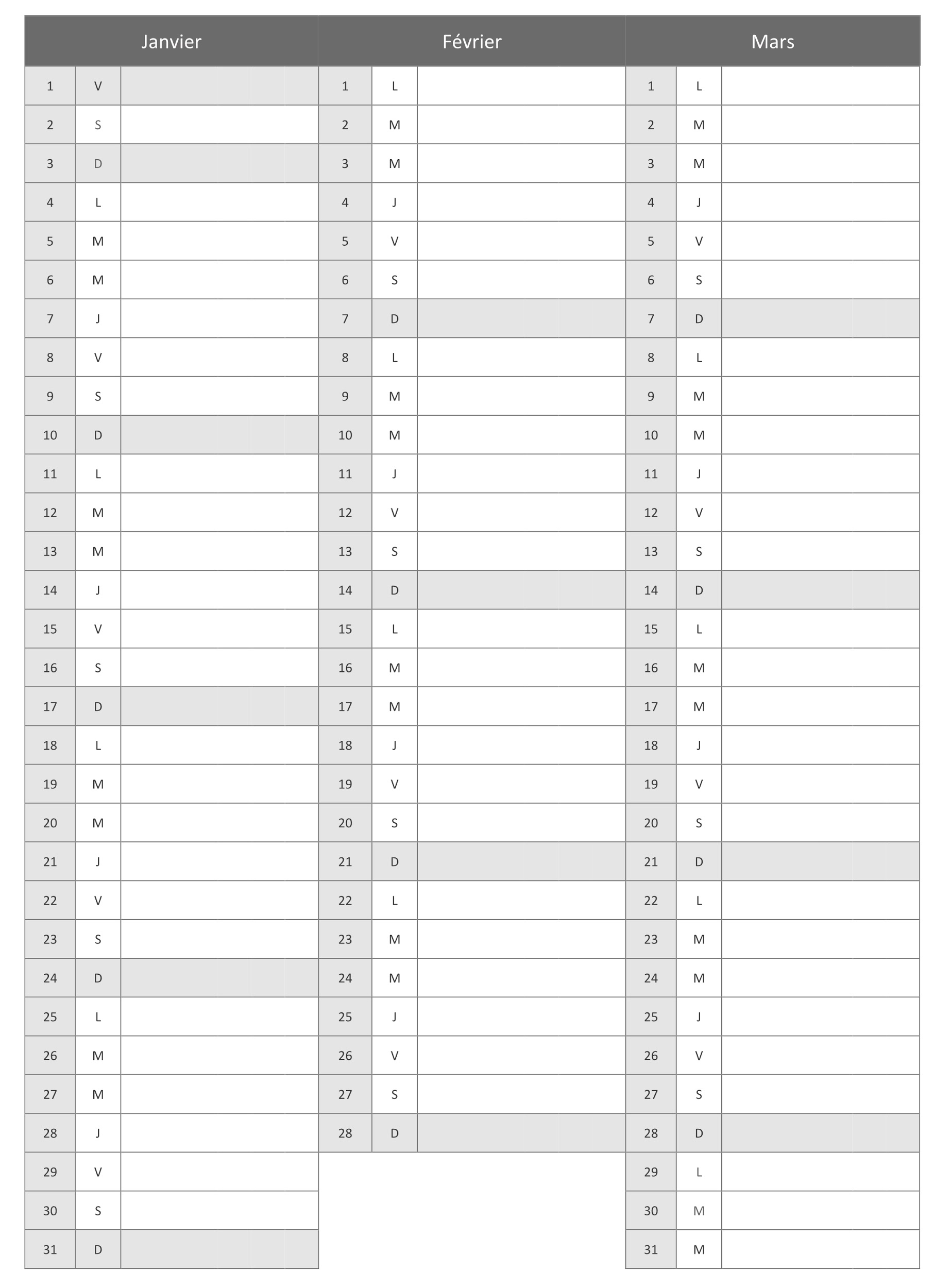 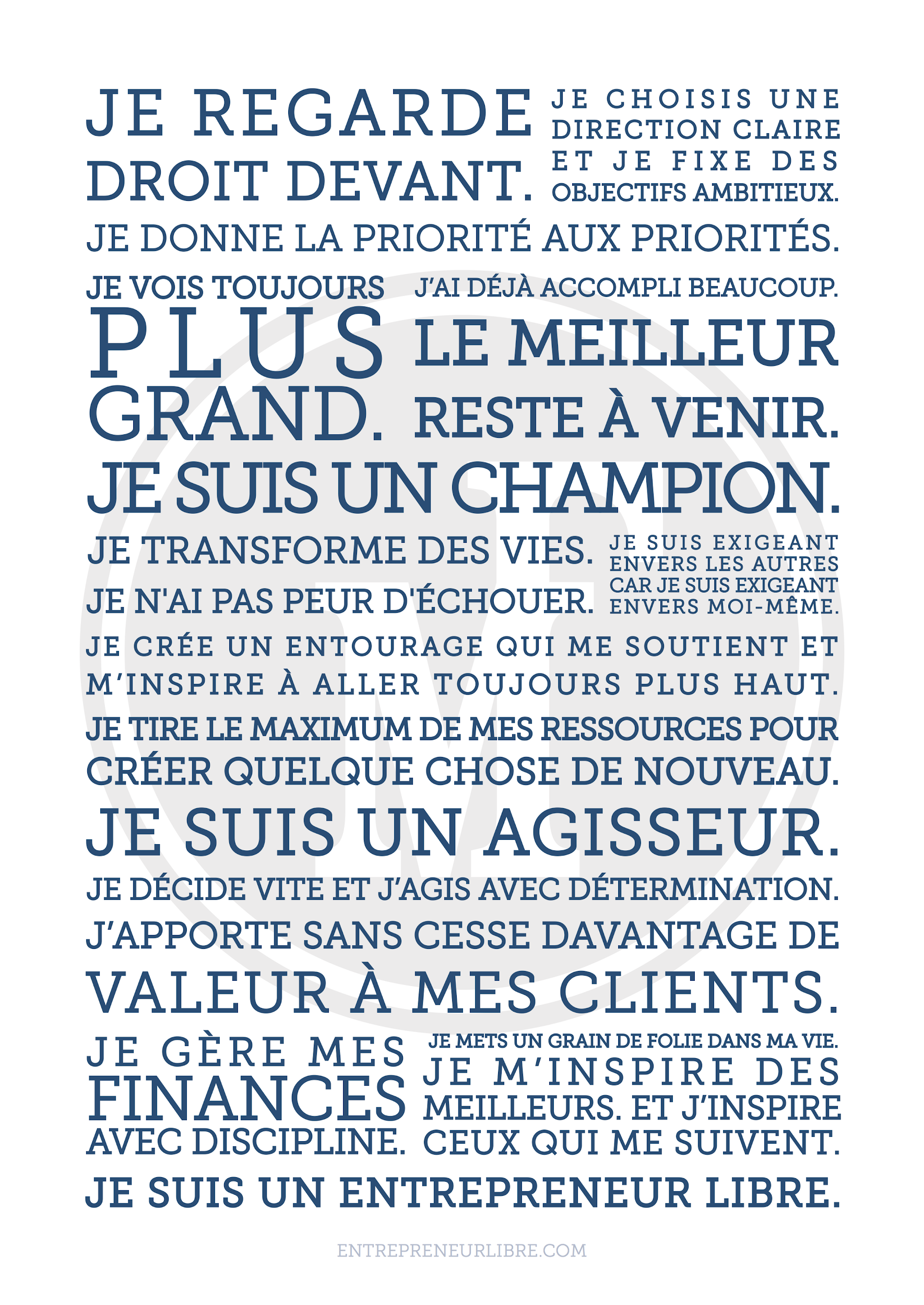 Cochez la case appropriée :Cochez la case appropriée :Cochez la case appropriée :▢1Je suis perdu / déteste ce que je fais, je ne sais pas ce que je veux. ▢2J’ai une vague idée de ma mission sur terre, je sais à peu près ce que je veux (surtout ce que je ne veux plus), mais mon activité actuelle ne me permet pas de le concrétiser.▢3Je sais clairement ce que je veux, j’aime ce que je fais mais ne le fais pas encore à 100%.▢4 Je vis dans mon Feu Sacré, je connais ma mission sur terre, j’adore ce que je fais.Cochez la case appropriée :Cochez la case appropriée :Cochez la case appropriée :▢1Je n’ai pas encore fait ma première vente. ▢2Première vente faite mais je n’ai pas de « système » en place.▢3J’ai un système de vente clairement défini (scripts, procédures, employés formés à la tâche, source de prospects).▢4J’ai un système de vente qui fonctionne sans mon intervention (toute la vente et le marketing sont automatisées ou déléguées à une équipe).Cochez la case appropriée :Cochez la case appropriée :Cochez la case appropriée :▢1Je n’ai pas encore démarré d’activité. ▢2Je ne suis pas déclaré.▢3J’ai déclaré mais suis en retard sur la paperasse.▢4Je suis en règle et toutes mes déclarations sont faites en avance ou dans les temps. Cochez la case appropriée :Cochez la case appropriée :Cochez la case appropriée :▢1Je ne gagne rien avec mon activité. ▢2Je gagne quelques sous par-ci par là, mais sans régularité.▢3Mon entreprise me permet de bien vivre, mes revenus sont réguliers et couvrent tous mes besoins ; j’ai un prévisionnel de l’argent qui entre sur le mois prochain, le trimestre prochain, l’année prochaine.▢4Mon entreprise crée tant de richesse que je ne sais quoi en faire, j’ai un plan d’investissement et utilise les revenus de mon entreprise pour créer un patrimoine et des revenus passifs ; je contribue à des oeuvres caritatives qui me tiennent à coeur. Cochez la case appropriée :Cochez la case appropriée :Cochez la case appropriée :▢1Je ne fais que travailler et cela a de lourdes répercussions sur ma santé.▢2J’ai des créneaux réservés pour le repos : repas, soirs, weekends, mais je ne fais que penser au travail sur ces créneaux, ma santé en prend un coup.▢3Quand je suis OFF je suis vraiment off, et je prends soin de moi même si je travaille énormément.▢4J’ai au moins 25 jours de repos par trimestre, entièrement déconnecté du travail. Je suis presque toujours frais, reposé. Je pourrais partir soudainement 90 jours ou plus, sans crier gare, et l'entreprise serait encore là, et florissante, à mon retour.Cochez la case appropriée :Cochez la case appropriée :Cochez la case appropriée :▢1Je n’ai pas de “Projet-Rêve” (“bucket list”) des rêves que j’aimerais accomplir. ▢2J’ai fait cette liste un jour mais n’y ai jamais retouché.▢3Je ne fais que rarement des éléments de cette liste, quand j’ai l’occasion ou quand des amis se chargent de l’organisation.▢4Je fais au moins un élément de ma liste Projet-Rêve chaque trimestre.Cochez la case appropriée :Cochez la case appropriée :Cochez la case appropriée :▢1Je suis principalement un “consommateur” de conseils, de contenus et d’informations, je ne pense pas avoir grand-chose à partager.▢2Je voudrais partager davantage mais ne sais pas qui cela pourrait intéresser ou comment atteindre ces personnes.▢3Je partage de façon occasionnelle mais sans grande conviction.▢4Je suis un leader reconnu dans ma communauté, j’inspire d’autres personnes par mon partage et mon exemple. Cochez la case appropriée :Cochez la case appropriée :Cochez la case appropriée :▢1Je n’ai aucune stratégie. ▢2J’ai constamment le nez dans le guidon et n’ai que rarement le temps de réfléchir à ma stratégie.▢3J’ai rejoint un groupe mastermind ou un programme de coaching spécialement dédié à ma stratégie ; je compte sur ces moments pour prendre du recul et je suis le nez dans le guidon le reste du temps.▢4La majorité de mon temps de travail est consacrée à travailler sur l’entreprise par ma réflexion stratégique, et non dans l’entreprise sur des tâches opérationnelles. Celles-ci sont déléguées à une équipe de confiance. Cochez la case appropriée :Cochez la case appropriée :Cochez la case appropriée :▢1Je déteste mon travail actuel ; cela pourrit ma vie et je me lève chaque matin en étant déjà lourd du poids de cette journée qui commence à peine.▢2J’apprécie assez peu ce que je fais, je ne me sens pas pleinement épanoui dans mon travail quotidien.▢3J’aime en grande partie ce que je fais, je me lève facilement le matin.▢4Je respire la joie de vivre ; je suis dans mon “Feu Sacré” plus de 80% du temps, et ne consacre mon temps de travail qu’à des tâches et missions que j’adore et qui me font vibrer. Cochez la case appropriée :Cochez la case appropriée :Cochez la case appropriée :▢1Mon entourage ne soutient pas du tout mon projet ; et le temps que j’y consacre m’empêche de passer davantage de temps en couple ou en famille. ▢2Mon entourage est indifférent face à ce que j’entreprends, j’ai beaucoup de mal à ménager la chèvre et le chou entre obligations familiales et engagement professionnels.▢3Mon entourage comprend mon projet et m’encourage parfois, même si je ne peux pas encore partager ma liberté ni ma richesse avec eux.▢4Mon entourage est en parfait alignement avec mon activité professionnelle ; je leur en parle souvent et ils sont de bon conseil. Mon entreprise crée une liberté et une richesse que je me fais une joie de partager avec ceux que j’aime. DécouverteDéfiIntrospectionQu’avez-vous découvert qui vous a le plus marqué ?Si vous mettiez en place une action simple, de quoi s’agirait-il ?Qu’avez-vous appris sur vous-même ?Clarté de ma missionSuccès commercialAux yeux de l’administrationFinancesQualité de vieProjet-RêveContributionRéflexion stratégiqueFeu Sacré RelationnelClarté de ma missionSuccès commercialAux yeux de l’administrationFinancesQualité de vieProjet-RêveContributionRéflexion stratégiqueFeu Sacré RelationnelDécouverteDéfiIntrospectionQu’avez-vous découvert qui vous a le plus marqué ?Si vous mettiez en place une action simple, de quoi s’agirait-il ?Qu’avez-vous appris sur vous-même ?DécouverteDéfiIntrospectionQu’avez-vous découvert qui vous a le plus marqué ?Si vous mettiez en place une action simple, de quoi s’agirait-il ?Qu’avez-vous appris sur vous-même ?DécouverteDéfiIntrospectionQu’avez-vous découvert qui vous a le plus marqué ?Si vous mettiez en place une action simple, de quoi s’agirait-il ?Qu’avez-vous appris sur vous-même ?Je me sens...DécouverteDéfiIntrospectionQu’avez-vous découvert qui vous a le plus marqué ?Si vous mettiez en place une action simple, de quoi s’agirait-il ?Qu’avez-vous appris sur vous-même ?123123DécouverteDéfiIntrospectionQu’avez-vous découvert qui vous a le plus marqué ?Si vous mettiez en place une action simple, de quoi s’agirait-il ?Qu’avez-vous appris sur vous-même ?1Objectif :1Concerne quel domaine :
▢ Clarté de ma mission  ▢ Succès commercial ▢ Aux yeux de l’Administration▢ Finances  ▢ Qualité de vie ▢ Projets-rêve ▢ Contribution  ▢ Réflexion stratégique▢ Feu sacré ▢ Relationnel1Pourquoi je m’engage à réaliser cet objectif :1Qui va m’encourager, me soutenir, m’accompagner :1La première étape :1Comment je vais célébrer : 2Objectif :2Concerne quel domaine :
▢ Clarté de ma mission  ▢ Succès commercial ▢ Aux yeux de l’Administration▢ Finances  ▢ Qualité de vie ▢ Projets-rêve ▢ Contribution  ▢ Réflexion stratégique▢ Feu sacré ▢ Relationnel2Pourquoi je m’engage à réaliser cet objectif :2Qui va m’encourager, me soutenir, m’accompagner :2La première étape :2Comment je vais célébrer : 3Objectif :3Concerne quel domaine :
▢ Clarté de ma mission  ▢ Succès commercial ▢ Aux yeux de l’Administration▢ Finances  ▢ Qualité de vie ▢ Projets-rêve ▢ Contribution  ▢ Réflexion stratégique▢ Feu sacré ▢ Relationnel3Pourquoi je m’engage à réaliser cet objectif :3Qui va m’encourager, me soutenir, m’accompagner :3La première étape :3Comment je vais célébrer : DécouverteDéfiIntrospectionQu’avez-vous découvert qui vous a le plus marqué ?Si vous mettiez en place une action simple, de quoi s’agirait-il ?Qu’avez-vous appris sur vous-même ?